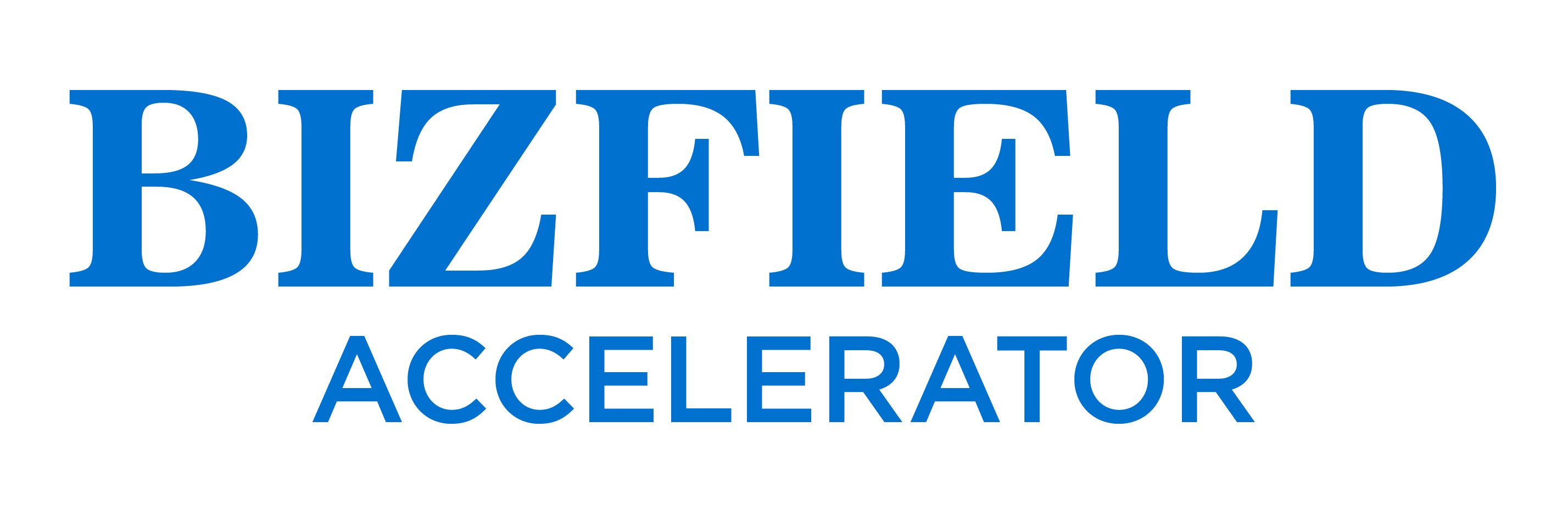 #1 Become A MemberAt Bizfield Angel Network, we are committed to providing our members with a variety of investment opportunities. We are proud to host a group of internationally accredited investors.Your involvement in the group as an angel investor may range anywhere from very active (Deal Lead, Advisor, Board Member, Consultant) to passive (joining in our deals with investment dollars only). Individual members decide which angel deals they want to participate in. While the sky is often the limit, individuals are usually welcome to participate in deals with a minimum of 1 investment/year.Part of our mandate to our Membership is to provide regular educational seminars so that our Members can build their knowledge, their networks, as well as their investment portfolios.We want to ensure that Bizfield Angel Network is a fit for you and that you are a fit for us. Please fill in the form below to request a membership package and book a meeting with a member of the Bizfield Angel Network Management Team. Not sure what an accredited investor is? Find out here. Become a MemberName* First Last
Address* Street Address
Address Line 2
City
State / Province / Region / Postal Code
Country
Email* Phone*Occupation Company Name (if applicable)How would you rate your experience as an angel investor?NoviceIntermediateExperiencedWhat type of membership are you interested in?*Individual MemberFamily Office MemberCorporate Member	Ideally, what amount would you be interested in investing in angel startup investments / angel fund on an annual basis?*$0 - $25,000$25,000 - $50,000$50,000 - $75,000$75,000 - $100,000$100,000+What stage of companies are you interested in seeing?*Pre-revenue, pre-productPre-revenue, post-productPost-revenue, post-productIs there a minimum sales revenue threshold you need to see before considering an investment?*YesNoHow involved would you typically like to be in a company that you invest in?Passive InvestorAdvisorBoard MemberConsultantEmployee	How long would you typically be interested in maintaining such a role?0 - 6 months6 - 12 months1 - 3 yearsGreater than 3 yearsFor an angel investment how long do you expect before an exit?3 years5 years8-10 yearsGreater than 10 years.     Would you like your involvement with Bizfield Angel Network kept:PrivatePublic (e.g. news stories about members, Newsletter, etc.What sectors and startups are you interested in investing? (Minimum 3)Educational Technology (Ed-tech)Artificial Intelligence (AI) & Machine Learning (ML)Environmental & Clean TechnologyInformation TechnologyLife science & HealthcareOther - Specify which oneDo you have any comments or suggestions for the benefits of the group?Please provide us with a brief bio.	








